令和３年度　大阪の子どもを守るネット対策事業「ＯＳＡＫＡスマホアンケート２０２１」実施要項１．目的　　　「大阪の子どもを守るネット対策事業」の一環として、大阪府内に通学している子どもや保護者のスマートフォン等の利用の実態を把握し、課題と対策について検討する際の基礎資料とするため、「ＯＳＡＫＡスマホアンケート２０２１」を実施します。　　　今年度は、小学校１年生～３年生の方はアンケート用紙（紙）を用いて、小学校４年生～高校生の方、保護者の方はグーグルが提供するアンケート作成管理ソフトウェア（以下「グーグルフォーム」）を用いてアンケートを実施します。グーグルフォームでご対応いただけない場合はアンケート用紙（紙）でのご回答も可能ですので、本アンケート調査へのご協力をお願いします。２．アンケートの実施方法小学１年生～３年生の方アンケート用紙（紙）のみの実施になります。「ＯＳＡＫＡスマホアンケート２０２１【小学校１～３年生用】」を必要枚数印刷していただき、アンケートを実施してください。（各学校の実施単位は、クラス単位や学年単位でも構いません。）実施したアンケート結果を、「ＯＳＡＫＡスマホアンケート２０２１【小学校１～３年生用】（エクセルファイル）」に入力してください。（※必ず指定の様式に入力してください）（２）小学校４年生～高校生の方　　　グーグルフォームでの実施にご協力をお願いします。（a）グーグルフォームで実施する場合学校において、児童・生徒が貸与を受けているタブレット等から各自アンケート回答用URLにアクセスいただき、ご回答をお願いします。グーグルフォームでは、自校分の調査結果の抽出ができません。自校においてアンケート結果を活用される場合は、アンケート用紙（紙）で実施いただきますようお願いいたします。高校生につきましては、クラス、学年、学校単位に限らず、別添（チラシ）を配布いただき、学校以外で個々にご回答いただいても結構です。(b)アンケート用紙（紙）で実施する場合「ＯＳＡＫＡスマホアンケート２０２１【小学校４年生～高校生用】」を必要枚数印刷していただき、アンケートを実施してください。（各学校の実施単位は、クラス単位や学年単位でも構いません。）実施したアンケート結果を、「ＯＳＡＫＡスマホアンケート２０２１【小学校４年生～高校生用】（エクセルファイル）」に入力してください。（※必ず指定の様式に入力してください）保護者の方　　　グーグルフォームでの実施にご協力をお願いします。学校において別添（チラシ）を印刷していただき、保護者の方にお渡しください。（各学校の実施単位は、クラス単位や学年単位でも構いません。）自校において、アンケート結果を活用される場合は「７.問合せ・回答先」にご連絡をお願いします。３．アンケート回答用ＵＲＬ及びＱＲコードについて<小学校４年生～高校生用>ＵＲＬ：https://docs.google.com/forms/d/e/1FAIpQLSdOeweXpIX_aA6NzMrbQTPBmWlDG3gxNUF7exK59pCNpnwlLQ/viewform?usp=sf_linkＱＲコード：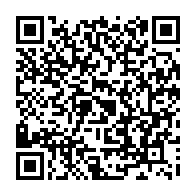 <保護者用>ＵＲＬ：https://docs.google.com/forms/d/e/1FAIpQLSdpB2kyNxoPI7zKceTIO8aLBVMQRU0DKXOLlowEfaQe1YP_IA/viewform?usp=sf_linkＱＲコード：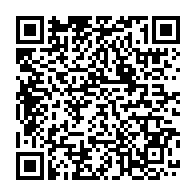 ４.　配布物　・ＯＳＡＫＡスマホアンケート２０２１【小学校１～３年生用】　・ＯＳＡＫＡスマホアンケート２０２１【小学校４年生～高校生用】　・ＯＳＡＫＡスマホアンケート２０２１【保護者用】　・チラシ「ＯＳＡＫＡスマホアンケート２０２１ご協力のお願い」　・アンケート入力様式「ＯＳＡＫＡスマホアンケート２０２１【小学校１～３年生用】（エクセルファイル）」　・アンケート入力様式「ＯＳＡＫＡスマホアンケート２０２１【小学校４年生～高校生用】（エクセルファイル）」５.　回答期限　令和３年８月２０日（金）　　グーグルフォームでの実施については、８月２０日までに入力を終えてください。アンケート用紙（紙）で実施される場合は、入力したエクセルファイルを「７.問合せ・回答先」に８月２０日までに送付願います。６．アンケート結果について「小学校１～３年生用」、「小学校４学生～高校生用」のアンケート結果については、１０月３１日（日）にＡＴＣコンベンションホール１で開催する「（仮称）青少年のインターネット利用環境づくりフォーラム」の中で発表するとともに、保護者用と合わせて府ホームページ等で公表します。（学校別の集計は行いません）７．問合せ・回答先　　大阪府青少年・地域安全室　青少年課　健全育成グループ　田中、貴志電　　　話：０６－６９４１－０３５１　内線４８３９電　　　話：０６－６９４４－９１４７（ダイヤルイン）ファックス：０６－６９４４－６６４９　　メールアドレス：seishonen@sbox.pref.osaka.lg.jp８．その他○小１～３年生用、小４～高校生用（紙実施分のみ）のアンケート結果の入力は、お手数ですが各学校にてお願いします。アンケート用紙原本の本課への送付は御遠慮ください。○青少年課ホームページ「大阪の子どもを守るネット対策事業」http://www.pref.osaka.lg.jp/koseishonen/nettaisaku/index.html